		  						        CENTURION CLUB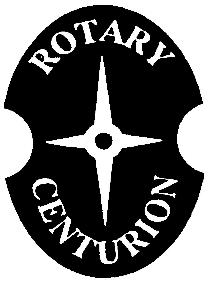 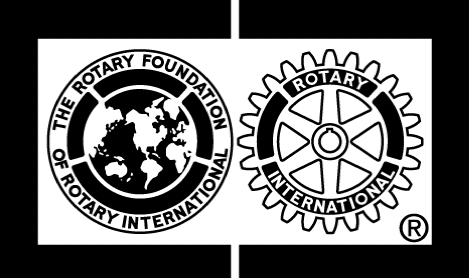 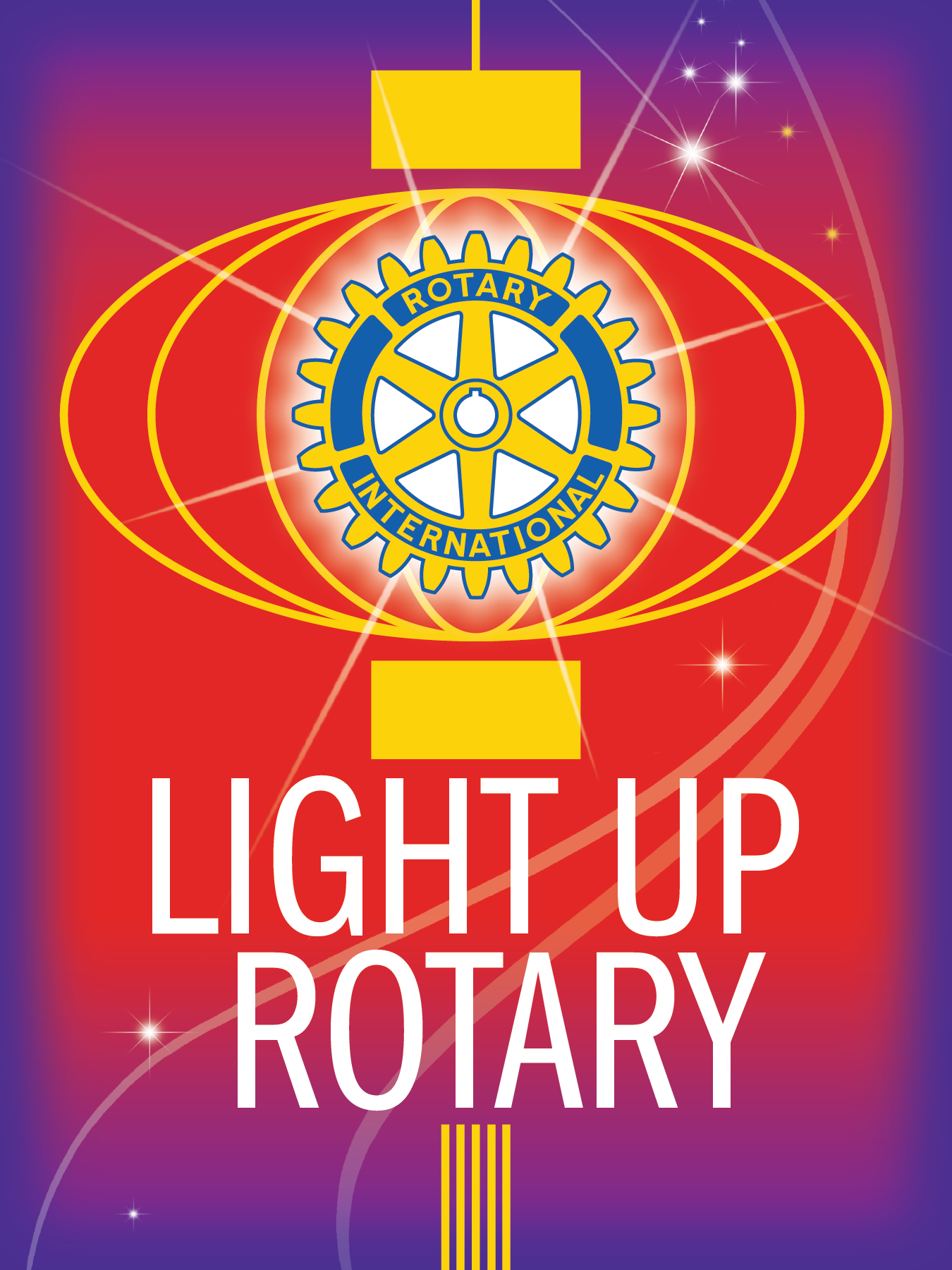 Who is a Rotary Foundation CENTURION?They are someone who completes a Commitment themselves to a contribution to the Rotary Foundation of at least AUD$ 100 annually for as long as they are able.How to become a CenturionPlease forward a completed copy of the attached form with AUD$100 either by cheque payable to the 
“Australian Rotary Foundation Trust” or by authorizing a debit from your Credit Card toPOST TO:			The Rotary Foundation Centurion Club
				PP Sam Graham
				9 Quail Court 
				Carrum Downs      Vic    3201EMAIL:			samgraham8@ gmail .comYou will be notified within 2 weeks of receipt of your payment. The official receipt will be issued by the Parramatta office at a later date.On receipt of your first donation DG Charlie Speirs and PDG Ray Martin will ensure that you are recongnised as a Centurion member and you will receive a certificate and a lapel pin.Subsequent donations should also be forwarded through PP Sam Graham or as advised with the reminder notice. These donations will be registered against your cumulative total.Centurions are encouraged to wear their lapel pin with pride to show that they believe in, and support the Rotary Foundation – the Foundation for peace and ”doing good in the world”.Club attaining the distinction of having every member become a centurion will be suitably recongnised as a Centurion Club.NOTES:     (i)    Those who increase their donation to the equivalent of  US$100 will not only be 			  Centurion but a Rotary Foundation Sustaining Member as well.(ii)    Payments count towards Paul Harris Fellow recognition. When an individual Centurion’s total reaches US$1,000 equivalent, that person or a nominee will be named a Paul Harris Fellow. At any time, a Centurion may transfer all or any of their balance to another Centurion’s account for PHF purposes (such transfers cannot be made to the account of a Rotary Club).Please note that ALL Contributions to “The Australian Rotary Foundation Trust” are tax deductible and your receipt will be issued by the Rotary International Parramatta Office.  Please make sure that the word “Trust” appears